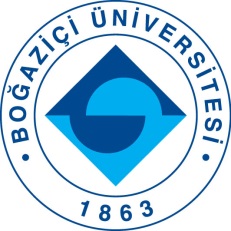 Basın BülteniKasım 2015SineBU Kasım’da Sezonun Yenilerini Sinemaseverlerle BuluşturuyorBoğaziçi Üniversitesi’nin yeni sinema salonu SineBU, Kasım ayında da sinemaseverlerin ajandalarına önemli filmlerle giriyor.  Bu ayın programında aralarında Emin Alper’in merakla beklenen yeni filmi Abluka’nın da yer aldığı, üç yabancı ve üç yerli yeni film yer alıyor.AVM’lere sıkışan sinemalara yeni bir alternatif olan SineBU bu ayda ayrıca, Emine Emel Balcı’nın ilk filmi “Nefesim Kesilene Kadar”,  Sundace Film Festivali’nden ödülle dönen “Slow Fest”, Moretti’nin son filmi “Mia Madre” ve Yugoslav iç savaşını anlatan ‘’The High Sun’’ görülebilir.  Türkiye’de kadın temasını işleyen Nefesim Kesilene Kadar, Emine Emel Balcı’nın ilk uzun metrajlı kurgu filmi. Filmi için, “Kutsiyet addedildiği için tartışılamayan aile ve toplumsal cinsiyet kavramlarına ne denli yabancılaştığımıza dair bir eleştiri getirmek istiyorum” diyen Balcı, kamerasıyla Türkiye’nin gerçek ve karanlık yüzünü gösteriyor.Hırvatistan’ın bu seneki Oscar adayı olan The High Sun, Yugoslavya iç savaşından günümüze üç ayrı hikayeyi gerçekçi bir dille sunuyor. The High Sun komşu ülke insanlarının birbirlerine dair düşüncelerin ve Balkanlardaki yaşam tarzının son yıllarda nasıl başkalaştığının çarpıcı bir örneği.İlk filmi Tepenin Ardı(2012) ile 16 ödül alan yönetmen Emin Alper’in merakla beklenen yeni filmi Abluka, yoğun bir politik şiddet ve paranoya ortamında ayakta kalmaya çalışan iki kardeşin hikâyesini anlatıyor.Bu ay izlenilmesi gereken bir önemli film daha; Mia Madre. Altın Palmiye ödüllü İtalyan yönetmen Nanni Moretti’nin yazıp yönettiği bu son film, bir yönetmenin kişisel buhranından yola çıkarak çarpıcı bir yüzleşme öyküsü anlatıyor.İskoç yönetmen John Maclean’ın ilk uzun metrajlı filmi Slow Fest ise, Vahşi Batı’yı bambaşka bir atmosferden görmeyi vaat ediyor.SineBU Hakkında:AVM’lerde yer alan sinemalara alternatif olarak hayata geçirilen SineBU’da haftanın beş günü çeşitli filmler Başka Sinema işbirliğiyle izlenebiliyor. Sadece Boğaziçi Üniversitesi mensupları ve öğrencilerine değil tüm İstanbul halkına açık olan SineBU, tüm öğrencilerin sinemaya gidebilmesi için sadece Boğaziçi Üniversitesi öğrencilerine değil öğrenci kimliğini gösteren tüm İstanbullulara indirimli hizmet veriyor.154 kişi kapasiteli SineBU sinema salonunda görme engelliler de Sesli Betimleme ile film izleyebiliyor. 2006 yılında Boğaziçi Üniversitesi’nde başlatılan Sesli Betimleme’nin ilk defa bir sinema salonuna uygulanmasıyla görme engelli sinemaseverler de tüm izleyicilerle aynı anda filmi takip edebiliyor. Bilet ücretleri: Tam 12TL, Personel 8TL, Öğrenci 3TL, Sinema Kulübü bü(s)k Üyesi 2TL -*-Bilgi İçin:  Ebru Kalu / desiBel Ajans – 0212 231 06 73 / 0532 691 82 56